CC. DIPUTADA PRESIDENTA Y DIPUTADAS SECRETARIAS DE LA MESA DIRECTIVA DEL H. CONGRESO DEL ESTADO DE COLIMAPRESENTES.JOSÉ IGNACIO PERALTA SÁNCHEZ, Gobernador Constitucional del Estado Libre y Soberano de Colima, con fundamento en los artículos 39, fracción II y 58, fracción XIX de la Constitución Política del Estado Libre y Soberano de Colima y en cumplimiento a lo señalado en los artículos 16, fracción I, 30 y 37 de la Ley de Presupuesto y Responsabilidad Hacendaria del Estado de Colima, 61 fracción I, incisos a) y b) de la Ley General de Contabilidad Gubernamental y 5 de la Ley de Disciplina Financiera de las Entidades Federativas y los Municipios, tengo a bien presentar y poner a consideración de esta Quincuagésima Novena Legislatura del Estado la presente Iniciativa de Ley con Proyecto de Decreto por la que se expide la Ley de Ingresos del Estado de Colima para el ejercicio fiscal 2020, de conformidad con la siguiente:EXPOSICIÓN DE MOTIVOSLa Constitución Política del Estado Libre y Soberano de Colima en su artículo 39, fracción II, faculta al Gobernador del Estado para presentar iniciativas de leyes y decretos, asimismo establece en el artículo 58, fracción XIX, que le corresponde remitir cada año el Proyecto de Ley de Ingresos del Estado de Colima al Congreso del Estado para su aprobación.Los artículos 16, fracción I y 37 de la Ley de Presupuesto y Responsabilidad Hacendaria del Estado de Colima establecen lo que contendrá el Proyecto de Ley de Ingresos; en el mismo sentido, el artículo 61, fracción I, inciso a) de la Ley General de Contabilidad Gubernamental, se estipula que las entidades federativas incluirán en su ley de ingresos, las fuentes de sus ingresos sean ordinarios o extraordinarios, desagregando el monto de cada una, incluyendo los recursos federales que se estime serán transferidos por la Federación a través de los fondos de participaciones y aportaciones federales, subsidios y convenios de reasignación; así como los ingresos recaudados con base en las disposiciones locales.En ese contexto el Gobierno del Estado de Colima necesita contar con recursos suficientes y finanzas públicas sanas que le permitan implementar políticas públicas tendientes a mejorar la calidad de vida de la población en general, por ejemplo, el combate a la pobreza; para ampliar la cobertura y la calidad de la educación; para mejorar los servicios de salud; para garantizar las condiciones de seguridad pública y la procuración de justicia; y para crear la infraestructura necesaria que impulse el desarrollo económico y social de las y los colimenses, entre otras. De acuerdo con lo anterior, en el artículo 1 de la presente Iniciativa de Ley de Ingresos del Estado de Colima para el ejercicio fiscal 2020, se establece la estructura y contenido de la información financiera, conforme al Formato de Iniciativa de Ley de Ingresos Armonizada, comprendido en la Norma para armonizar la presentación de la información adicional a la iniciativa de la Ley de Ingresos, publicada en el Diario Oficial de la Federación el 03 de abril de 2013 y reformada el 11 de junio de 2018.Asimismo, en cumplimiento a la Ley de Disciplina Financiera de las Entidades Federativas y los Municipios, la presente Iniciativa se sustenta, en los pronósticos de las principales variables macroeconómicas asentadas en los Criterios Generales de Política Económica, en la Iniciativa de Ley de Ingresos y el Proyecto de Presupuesto de Egresos de la Federación correspondientes al ejercicio fiscal de 2020.	Por otra parte, la Iniciativa que se somete a la consideración de esta Honorable Quincuagésima Novena Legislatura, contempla los resultados de los ingresos de la Entidad conforme a la información contenida en la cuentas públicas de los últimos cinco ejercicios fiscales previos al actual; las cifras estimadas al cierre del ejercicio 2019, considerando el cierre trimestral más reciente disponible y estimados para el resto del ejercicio; y las proyecciones de los ingresos de los próximos cinco años, en adición a 2020; información contenida en los formatos que para ese fin emitió el Consejo Nacional de Armonización Contable.En ese tenor, la Iniciativa que se presenta, considera como base para la proyección de los ingresos locales en el ejercicio fiscal 2020, la evolución de los ingresos propios en el periodo de enero a septiembre de 2019 y el pronóstico de la recaudación al cierre del ejercicio fiscal. Asimismo, para la proyección de las participaciones y las transferencias federales etiquetadas, se consideraron las previstas en la Iniciativa de Ley de Ingresos de la Federación y en el Proyecto de Presupuesto de Egresos de la Federación, considerando en ambos casos las premisas establecidas en los Criterios Generales de Política Económica, específicamente se tomaron elementos como el pronóstico de la inflación, el crecimiento anual estimado para el ejercicio fiscal 2020, y las perspectivas económicas y fiscales de mediano plazo para las proyecciones del periodo 2021-2025.En ese orden de ideas, los Criterios Generales de Política Económica correspondientes al Ejercicio Fiscal 2020, señalan un contexto de desaceleración de la economía a nivel global, la cual se vio exacerbada por las disputas comerciales entre Estados Unidos y diversas economías, principalmente la economía de China, generando en 2019 una mayor incertidumbre, episodios de alta volatilidad y de mayor aversión al riesgo en los mercados financieros, afectando de manera más fuerte a las economías emergentes.Por otra parte, el Fondo Monetario Internacional (FMI), en sus estimaciones de julio de 2019, proyectó que el crecimiento mundial alcance una tasa real anual de 3.2 por ciento en 2019, lo cual implica una revisión a la baja de 0.1 puntos porcentuales respecto a la tasa esperada en las proyecciones de abril, y de 0.4 puntos porcentuales respecto de la de enero de 2019. Asimismo, el FMI anticipó que el crecimiento mundial en 2020 se ubicará en 3.5 por ciento, 0.1 puntos porcentuales menos que las proyecciones previas.Bajo este entorno internacional complejo, los Criterios Generales de Política Económica, mencionan que la economía mexicana mostró resultados mixtos. Por un lado, las exportaciones no petroleras continúan presentando una tendencia positiva, acompañadas por un desempeño estable del mercado laboral con crecimientos en el salario real, mientras que por el otro la actividad industrial y la inversión han mostrado una mayor debilidad. Durante 2019, el peso se ha mantenido dentro de los parámetros esperados. La inflación general anual pasó de 4.83 por ciento en diciembre de 2018 a 3.29 por ciento en la primera quincena de agosto de 2019, mostrando una trayectoria descendente.Para 2020 se estima que el fortalecimiento del mercado interno, la creación de empleos, el repunte del crédito y la inversión en infraestructura pública y privada generen un mayor dinamismo durante el año, el cual se vería impulsado por factores externos como mejores condiciones comerciales por la probable ratificación del T-MEC, y factores internos como la disipación de la incertidumbre ante nuevas políticas gubernamentales y de presiones inflacionarias. Así, se prevé un crecimiento real anual del PIB para 2020 de entre 1.5 y 2.5 por ciento. En particular, para las estimaciones de finanzas públicas se considera un crecimiento puntual de 2.0 por ciento real anual. Para el cierre de 2020, se prevé una inflación anual de 3.0 por ciento; un tipo de cambio nominal de 20.0 pesos por dólar, y una tasa de interés nominal promedio de Cetes a 28 días de 7.4 por ciento. Asimismo, para 2020, se proyecta un precio para la mezcla mexicana de exportación de 49.0 dólares por barril (dpb), y se propone una plataforma de producción de 1,951 miles de barriles de petróleo diarios.Por su parte, el Estado de Colima, según datos del INEGI, registró en los últimos diez años (2008-2017) un crecimiento anual promedio del Producto Interno Bruto (PIB), base 2013, por actividad económica del 3.2 por ciento; éste, se ubica por encima del promedio nacional, que para ese mismo periodo fue de 2.0 por ciento. Datos más recientes y con base en las últimas cifras publicadas por el INEGI de los resultados del Indicador Trimestral de la Actividad Económica Estatal (ITAEE), base 2013, para el trimestre enero a marzo de 2019, muestran que la economía del Estado registró un incremento del 2.8 por ciento, respecto del mismo trimestre del año anterior, ocupando el séptimo lugar a nivel nacional en crecimiento económico; esta tasa es superior al crecimiento observado por la media nacional que fue de 1.2 por ciento. En este contexto, el presente Proyecto de Ley de Ingresos contempla obtener, para el ejercicio fiscal 2020, Ingresos Totales del orden de $17,024,000,000 (Diecisiete mil veinticuatro millones de pesos), que se integra por el 9.9 por ciento de Ingresos de Gestión y el 90.1 por ciento de Ingresos de origen Federal, en la forma que enseguida se señala:De Ingresos de Gestión se prevén $1,677,179,479 (Un mil seiscientos setenta y siete millones ciento setenta y nueve mil cuatrocientos setenta y nueve pesos), cantidad que se considera viable y alcanzable, ya que, a pesar de enfrentar retos importantes en las finanzas públicas, la tendencia observada en los años anteriores, así como el resultado obtenido en el presente año nos muestran que el desempeño de la economía del Estado de Colima es más dinámico que el promedio del país.De Ingresos de Origen Federal se prevén $15,346,820,521 (Quince mil trescientos cuarenta y seis millones ochocientos veinte mil quinientos veintiún pesos), proyecciones que derivan de estimaciones basadas primordialmente en los Criterios Generales de Política Económica para la Iniciativa de Ley de Ingresos y el Proyecto de Presupuesto de Egresos de la Federación correspondientes al Ejercicio Fiscal 2020” que el Ejecutivo Federal presenta, por conducto de la Secretaría de Hacienda y Crédito Público al Congreso de la Unión, a las que se aplican los porcentajes establecidos en la Ley de Coordinación Fiscal  y al producto de ésta, los últimos coeficientes de distribución para el Estado de Colima.Cabe hacer mención que, dentro de los ingresos de origen federal, se incluye los ingresos por convenios federales, los cuales se proyectan con una contracción del 74.8 por ciento respecto de 2019, derivado de la disminución en la recaudación de estos recursos. Por tal motivo el total de los ingresos estimados en la presente iniciativa es menor que lo proyectado en la Ley de Ingresos del ejercicio inmediato anterior.I. OBJETIVOS, ESTRATEGIAS Y METAS.Atendiendo la normatividad establecida por la Constitución Política del Estado Libre y Soberano de Colima, la Ley de Disciplina Financiera de las Entidades Federativas y los Municipios, la Ley de Planeación Democrática para el Desarrollo del Estado de Colima así como la Ley de Presupuesto y Responsabilidad Hacendaria del Estado de Colima, los ingresos proyectados a recaudarse en el ejercicio fiscal de 2020, se destinarán a cubrir el Gasto Público orientándolo hacia los objetivos y metas contenidos en el Plan Estatal de Desarrollo y los programas que de éste se derivan, garantizando con ello el uso eficiente de los recursos públicos en cada uno de los Programas Presupuestarios; en ese sentido, el Gobierno del Estado de Colima, actuará conforme a los siguientes objetivos anuales, estrategias y metas de finanzas públicas: a. Objetivo. Fortalecer las finanzas públicas mediante reformas legales que promuevan el aumento de ingresos estatales, para mejorar el bienestar de los colimenses. Estrategias. Promover reformas legales que incidan en el aumento de ingresos para fortalecer las finanzas públicas. Estimular el cumplimiento voluntario y oportuno de las obligaciones fiscales, en un marco de legalidad y seguridad jurídica. Aprovechar la infraestructura instalada de los Kioscos de Servicios de Gobierno y oficinas de recaudación para ampliar la atención a contribuyentes. Fomentar el uso de las tecnologías de la información, con el fin de reducir el tiempo que los contribuyentes destinan al pago de sus contribuciones.Promover acciones de control de obligaciones fiscales que desalienten prácticas de evasión y elusión fiscal. Meta.Derivado de lo anterior, el Gobierno del Estado de Colima establece como meta para el ejercicio fiscal 2020, un crecimiento de recaudación de impuestos superior por lo menos en 2 puntos porcentuales al Producto Interno Bruto Nacional.   II.PROYECCIONES DE FINANZAS PÚBLICAS.Proyecciones de Finanzas Públicas del Estado de Colima para el ejercicio fiscal 2020.Los ingresos del Gobierno del Estado para el ejercicio fiscal 2020 se estiman en $17,024,000,000 (Diecisiete mil veinticuatro millones de pesos), distribuidos en los conceptos que se detallan a continuación:1. Impuestos.Los impuestos se calcularon tomando en consideración los recaudados de enero a septiembre y las proyecciones de octubre a diciembre de 2019, obteniéndose de esta manera el pronóstico de las cifras al cierre del ejercicio fiscal; al resultado anterior que sirve de base de la proyección, se incluyeron elementos como la inflación y el crecimiento económico esperado para 2020. Además de lo anterior, con el fin de fortalecer los ingresos propios, en congruencia con el Plan Estatal de Desarrollo, de acuerdo a la meta establecida en el Eje Transversal I, Colima con un Gobierno Moderno, Efectivo y Transparente: “Aumentar 10% la recaudación anual de los ingresos propios de la hacienda pública estatal y reducir la evasión fiscal en 5 % anual”, se considera esta meta en la proyección de los ingresos, buscando con lo anterior atenuar el impacto negativo en las finanzas estatales ante el complejo escenario económico nacional que se ha presentado en los últimos meses con una tendencia a la baja en términos reales de las transferencias federales. Cabe hacer mención que a pesar de la disminución que se ha observado en los últimos meses de las participaciones federales, se mantiene la política fiscal de no proponer nuevos gravámenes, ni incremento a las tasas.Por este concepto se estima la cantidad de $1,011,516,373 (Un mil once millones quinientos dieciséis mil trescientos setenta y tres pesos).2. Cuotas y Aportaciones de seguridad social.No se prevé obtener ingresos por este concepto.3. Contribuciones de Mejoras.Este concepto de ingreso no es objeto de estimación en la presente Iniciativa de Ley, toda vez que, de conformidad con el artículo 65 de la Ley de Hacienda del Estado, para materializar sus elementos esenciales, deberá expedirse un decreto específico por el Congreso del Estado.4. Derechos.Para los diferentes conceptos que integran el capítulo de derechos, se tomó la información proporcionada por las dependencias y entidades del Gobierno del Estado prestadoras de los servicios que los generan, así como la recaudación real de los ingresos de enero a septiembre y la proyectada de octubre a diciembre de 2019. Para la proyección se consideró el crecimiento de la Unidad de Medida y Actualización (U.M.A.) conforme el pronóstico de la inflación, y el crecimiento esperado de la economía para 2020, lo anterior, tomando en cuenta que el uso o aprovechamiento de bienes de dominio público de la entidad y la prestación de servicios por parte del Estado y sus organismos, están vinculados con actividades productivas que crecen al ritmo de la actividad económica y que, con esta medida los derechos se mantendrán en proporción directa con el costo que implica al Estado otorgar dichos bienes y servicios. Por este concepto se estima la cantidad de $430,383,250 (Cuatrocientos treinta millones trescientos ochenta y tres mil doscientos cincuenta pesos).5. Productos.Los productos son las contraprestaciones por los servicios que presta el Gobierno del Estado en sus funciones de derecho privado, por el rendimiento de sus operaciones financieras, así como por el uso, aprovechamiento o enajenación de bienes del dominio privado. Para la proyección de este rubro de ingresos, se consideró la recaudación real de los ingresos de enero a septiembre y la proyectada de octubre a diciembre de 2019, obteniéndose de esta manera el pronóstico de las cifras al cierre del ejercicio fiscal; al resultado anterior se aplicó el factor inflación y crecimiento económico esperado para el ejercicio fiscal 2020.
Por este concepto se estima la cantidad de $33,240,226 (Treinta y tres millones doscientos cuarenta mil doscientos veintiséis pesos).6. Aprovechamientos.Los aprovechamientos son los ingresos que percibe el Estado por funciones de derecho público distintos de las contribuciones, los ingresos derivados de financiamientos y de los que obtengan los organismos descentralizados y las empresas de participación estatal y municipal. Para el pronóstico de los ingresos por este concepto se consideró la recaudación real de enero a septiembre y la proyectada de octubre a diciembre de 2019, considerando el factor inflación y crecimiento económico esperado para 2020.Por este concepto se estima la cantidad de $202,039,630 (Doscientos dos millones treinta y nueve mil seiscientos treinta pesos).7. Ingresos por Venta de Bienes, Prestación de Servicios y Otros Ingresos.No se prevé obtener ingresos por este concepto.8. Participaciones, Aportaciones, Convenios, Incentivos Derivados de la Colaboración Fiscal y Fondos Distintos de Aportaciones.8.1. Participaciones.Las Participaciones son los recursos correspondientes a la participación en ingresos federales e incentivos económicos al Estado de acuerdo con la Ley de Coordinación Fiscal y los Convenios de Adhesión al Sistema Nacional de Coordinación Fiscal y sus anexos, así como de conformidad con los Convenios de Colaboración Administrativa en Materia Fiscal Federal y sus anexos.El Fondo General de Participaciones, el Fondo de Fomento Municipal, el Fondo de Fiscalización y Recaudación y el Fondo de Participación Específica del Impuesto Especial sobre Producción y Servicios, se cuantificaron derivado del monto de ingresos fiscales estimados a obtener por la Federación y considerados en la Recaudación Federal Participable que señala el artículo 1o. de la Iniciativa de Ley de Ingresos de la Federación, turnada por el Ejecutivo Federal a la Cámara de Diputados del Congreso de la Unión. Con base en dicha Recaudación Federal Participable, se aplicaron los porcentajes establecidos en la Ley de Coordinación Fiscal y al producto de esta estimación, los últimos coeficientes de distribución para el Estado de Colima.El Fondo de Gasolina y Diesel se calculó considerando la recaudación real de los ingresos de enero a septiembre y proyectada de octubre a diciembre de 2019, así como el potencial de crecimiento esperado para 2020.Finalmente, el Fondo de Impuesto Sobre la Renta Participable deriva de las propias estimaciones de la Secretaria de Hacienda y Crédito Público, así como la información proporcionada por los entes generadores de este concepto de ingresos.Por concepto de Participaciones se prevé obtener la cantidad de $5,696,005,570 (Cinco mil seiscientos noventa y seis millones cinco mil quinientos setenta pesos).8.2. Aportaciones.Las aportaciones federales son recursos que la Federación transfiere a la hacienda pública del Estado cuyo gasto está condicionado a la consecución y cumplimiento de los objetivos que la Ley de Coordinación Fiscal dispone.El monto de las Aportaciones federales del Ramo 33, se determinó considerando las cifras del Proyecto de Presupuesto de Egresos de la Federación para 2020 turnada por el Ejecutivo Federal a la Cámara de Diputados del Congreso de la Unión.Es importante precisar que los recursos del Fondo de Aportaciones para la Nómina Educativa y Gestión Educativa (FONE) para el ejercicio fiscal 2020, los administrará el Gobierno Federal, conforme a lo dispuesto en el artículo 26 de la Ley de Coordinación Fiscal. Los Estados serán apoyados con recursos económicos complementarios para ejercer las atribuciones que en materia de educación básica y normal de manera exclusiva se les asignan, respectivamente, en los artículos 13 y 16 de la Ley General de Educación. Sin embargo, los mencionados recursos presupuestalmente se considerarán para el Estado.Por concepto de Aportaciones se prevé obtener la cantidad de $6,582,959,497 (Seis mil quinientos ochenta y dos millones novecientos cincuenta y nueve mil cuatrocientos noventa y siete pesos).8.3. Convenios.Por lo que corresponde a los convenios, el monto propuesto en la presente Iniciativa se conformó de las estimaciones que realizaron las dependencias y entidades del Gobierno del Estado. La totalidad de ingresos que se perciban por los conceptos previstos en este Capítulo, estarán destinados a los fines específicos que se determinen en los convenios que al efecto se celebren.Por concepto de Convenios se estima la cantidad de $851,247,584 (Ochocientos cincuenta y un millones doscientos cuarenta y siete mil quinientos ochenta y cuatro pesos).8.4. Incentivos Derivados de la Colaboración Fiscal.Los incentivos derivados de la colaboración fiscal son los ingresos que recibe el Estado derivados del ejercicio de facultades delegadas por la Federación en el Convenio de Colaboración Administrativa en Materia Fiscal Federal y sus Anexos; que comprenden las funciones de recaudación, fiscalización y administración de ingresos federales y por las que a cambio se reciben incentivos económicos que implican la retribución de su colaboración, los cuales se determinaron considerando el potencial recaudatorio de las diversas fuentes de ingresos coordinados, previstas en el referido convenio y sus anexos.Se incluye en este rubro de ingresos, el Fondo de Compensación del Impuesto Sobre Automóviles Nuevos; el cual, para su proyección se tomó como base el monto nacional propuesto en el Proyecto de Presupuesto de Egresos de la Federación para 2020, este monto se multiplicó por el coeficiente de distribución para el Estado de Colima, conforme lo establecido en el Artículo 14 de la Ley Federal del Impuesto Sobre Automóviles Nuevos.Por concepto de Incentivos se estima la cantidad de $488,051,789 (Cuatrocientos ochenta y ocho millones cincuenta y un mil setecientos ochenta y nueve pesos).8.5. Fondos Distintos de Aportaciones.No se prevé obtener ingresos por este concepto.9. Transferencias, Asignaciones, Subsidios y Otras Ayudas.Las Transferencias, Asignaciones, Subsidios y Otras Ayudas son los recursos que reciben en forma directa o indirecta los entes públicos como parte de su política económica y social, de acuerdo con las estrategias y prioridades de desarrollo para el sostenimiento y desempeño de sus actividades. El monto propuesto en la presente iniciativa se conformó de las estimaciones que realizaron las dependencias y las entidades del Gobierno del Estado, se incluye el subsidio a la Universidad de Colima.Por este concepto se estima la cantidad de $1,728,556,081 (Un mil setecientos veintiocho millones quinientos cincuenta y seis mil ochenta y un pesos). 10. Ingresos derivados de financiamientos.No se prevé obtener ingresos por este concepto.Proyecciones de Finanzas Públicas del Estado de Colima para los ejercicios fiscales 2020 a 2025.En cumplimiento a lo establecido en el artículo 5, fracción II de la Ley de Disciplina Financiera de las Entidades Federativas y los Municipios, se presentan los montos de los ingresos proyectados del Estado de Colima para los ejercicios fiscales 2020 a 2025.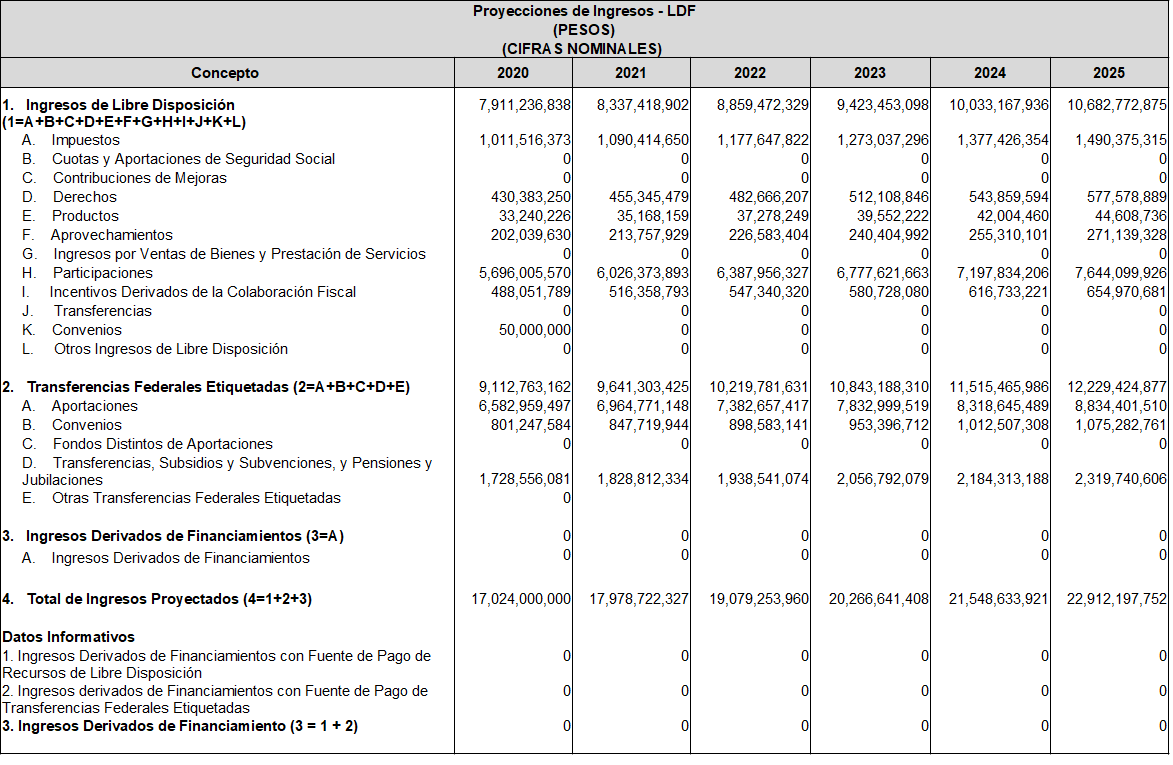 III. DESCRIPCIÓN DE LOS RIESGOS RELEVANTES PARA LAS FINANZAS PÚBLICAS, INCLUYENDO SALDO Y COMPOSICIÓN DE LA DEUDA PÚBLICA.Riesgos relevantes para las finanzas públicas.El Estado de Colima tiene una elevada dependencia de las transferencias federales, por lo que cualquier situación que afecte en las finanzas públicas Federales trascendería a las del Estado. Sin embargo, es necesario advertir que esta limitante no es exclusiva del Estado, se presenta en todas las entidades federativas del país, ya que partir del establecimiento del Sistema Nacional de Coordinación Fiscal, los gobiernos estatales cedieron al federal sus potestades tributarias a cambio de que les transfirieran participaciones de los ingresos federales.Las cantidades de Participaciones, Aportaciones, Convenios, Incentivos Derivados de la Colaboración Fiscal y Fondos Distintos de Aportaciones son cifras variables y se actualizarán hasta en tanto se autorice el Paquete Económico Federal por parte del Congreso de la Unión, para el ejercicio fiscal 2020.Si bien la presente Iniciativa de Ley de Ingresos del Estado de Colima para el ejercicio fiscal 2020 se genera enmarcada en las condiciones macroeconómicas especificadas en los Criterios Generales de Política Económica, en la Iniciativa de Ley de Ingresos y el Proyecto de Presupuesto de Egresos de la Federación correspondientes al ejercicio fiscal de 2020, los mencionados Criterios Generales, advierten que las proyecciones de ingresos están sujetas a variaciones y a algunos riesgos relevantes que pueden incidir en el cumplimiento de las proyecciones de finanzas públicas como son:Un mayor retraso en la aprobación del T-MEC.Un escalamiento de los conflictos geopolíticos y comerciales a nivel mundial, que a su vez podrían afectar el comercio, el flujo de capitales, la productividad y el crecimiento global.Mayor desaceleración de la economía mundial y, en particular, en la producción industrial de Estados Unidos. Un mayor deterioro en la calificación crediticia de PEMEX con su posible contagio a la deuda pública.Una mayor debilidad de la inversión privada.Saldo y composición de la deuda pública.1. Deuda Pública Directa. El saldo insoluto de la Deuda Pública Directa del Gobierno del Estado de Colima, con fecha de corte al 31 de octubre de 2019, es de $2,688,753,341 (Dos mil seiscientos ochenta y ocho millones setecientos cincuenta y tres mil trescientos cuarenta y un pesos), y se compone de la siguiente forma:Saldos de la Deuda Pública (Directa) a Largo PlazoSaldos al 31 de octubre de 20192. Obligaciones con esquema de bono cupón cero. En las obligaciones contratadas con esquema de bono cupón cero, el Estado no tiene la obligación contractual de amortizar el capital, sino únicamente del pago de los intereses. El saldo insoluto con fecha de corte al 31 de octubre de 2019 es de $440,911,875 (Cuatrocientos cuarenta millones novecientos once mil ochocientos setenta y cinco pesos), y se compone de la siguiente forma:Obligaciones con Esquema de Bono Cupón Cero
Saldos al 31 de octubre de 20193. Obligaciones a corto plazo.Las obligaciones a corto plazo se encuentran relacionadas a diversos créditos bancarios en cuenta corriente quirografaria, cuyo destino fue para cubrir necesidades de corto plazo. El saldo insoluto con fecha de corte al 31 de octubre de 2019 es de $75,000,000 (Setenta y cinco millones de pesos), y se compone de la siguiente forma:			4. Obligaciones de factoraje financiero o cadenas productivas.Las obligaciones de contratos de factoraje financiero o cadenas productivas, las cuales son utilizadas para el pago a proveedores y acreedores, presentan un saldo insoluto con fecha de corte al 30 de septiembre de 2019 de $66,663,103 (Sesenta y seis millones seiscientos sesenta y tres mil ciento tres pesos), y se componen de la siguiente forma:Factoraje FinancieroSaldos al 30 de septiembre de 2019	5. Deuda Pública Indirecta.El saldo insoluto de Deuda Pública Indirecta, de financiamiento con fuente o garantía de pago definida, que es asumida de manera solidaria o subsidiaria por el Estado, con fecha de corte al 31 de octubre de 2019 es de $113,925,182 (Ciento trece millones novecientos veinticinco mil ciento ochenta y dos pesos), y se compone de la siguiente forma:Saldos de Deuda Pública IndirectaSaldos al 31 de octubre de 2019IV. RESULTADO DE LAS FINANZAS PÚBLICAS DEL ESTADO DE COLIMA DE LOS CINCO ÚLTIMOS AÑOS Y EL EJERCICIO FISCAL 2019.En cumplimiento a lo establecido en el artículo 5, fracción IV de la Ley de Disciplina Financiera de las Entidades Federativas y los Municipios, se presentan los montos de los ingresos del Estado de Colima de los últimos cinco ejercicios fiscales, los ingresos devengados de enero a septiembre y los proyectados de octubre a diciembre de 2019.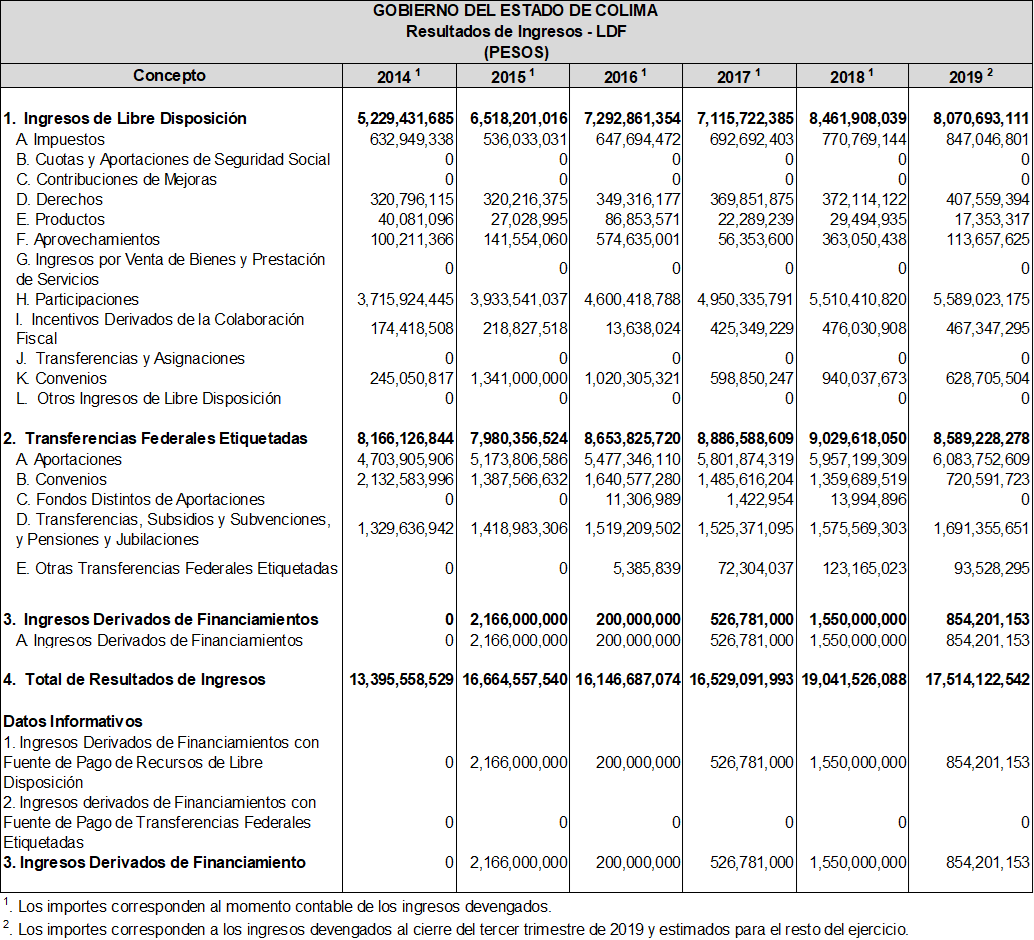 Por lo expuesto, me permito someter a la consideración de este Congreso del Estado, la siguiente Iniciativa de:DECRETO ÚNICO. Se expide la Ley de Ingresos del Estado de Colima para el Ejercicio Fiscal 2020, en los siguientes términos:LEY DE INGRESOS DEL ESTADO DE COLIMA PARA EL EJERCICIO FISCAL 2020Artículo 1. Ingresos de la Hacienda Pública En el ejercicio fiscal de 2020, la Hacienda Pública del Estado Libre y Soberano de Colima percibirá los ingresos provenientes de los conceptos y en las cantidades estimadas en pesos que a continuación se enumeran:Artículo 2. Ingresos locales1.	Los Impuestos, Derechos, Cuotas y Aportaciones de Seguridad Social, Contribuciones de Mejoras, Productos y Aprovechamientos señalados en esta Ley, se causarán durante el año 2020, en la forma que lo determine la Ley de Hacienda del Estado de Colima y demás disposiciones fiscales aplicables.Artículo 3. Concentración de los ingresos en la Secretaría de Planeación y Finanzas1.	Los ingresos provenientes de los conceptos enumerados en el artículo 1 de esta Ley deberán concentrarse invariablemente en la Secretaría de Planeación y Finanzas, en un plazo que no excederá el día hábil siguiente a aquél en el que se reciban los citados ingresos.2.	Los ingresos que sean recaudados a través de instituciones bancarias o establecimientos autorizados, deberán concentrarse en la Secretaria de Planeación y Finanzas, en la forma y plazo que se establezcan en los contratos que se suscriban.3.	Las dependencias de la administración pública centralizada y entidades de la administración pública paraestatal, que cuenten con disponibilidades de recursos estatales destinados a un fin específico previsto en ley, en reglas de operación, convenios, contratos o en instrumentos jurídicos de cualquier naturaleza, correspondientes a ejercicios fiscales anteriores al 2019, que no hayan sido devengados conforme a los calendarios respectivos, deberán enterarlos a la Secretaría de Planeación y Finanzas, a más tardar el 15 de enero del 2020, incluyendo los rendimientos financieros que hubieran generado. Los recursos provenientes de los aprovechamientos que se obtengan, se destinarán por conducto de la Secretaría de Planeación y Finanzas, al fortalecimiento financiero del Estado y/o para la atención de desastres naturales.4.	Para efectos de lo previsto en el párrafo inmediato anterior, los aprovechamientos provenientes de los enteros que realicen los mencionados entes públicos no se considerarán extemporáneos, por lo que no causan daño a la hacienda pública ni se cubrirán cargas financieras, siempre y cuando dichas disponibilidades hayan estado depositadas en cuentas bancarias de los referidos entes públicos.Artículo 4. Acreditación de los conceptos de ingresos1.	El pago de los conceptos de ingresos a que se refiere esta Ley, se acreditará ante las autoridades fiscales, mediante el recibo oficial que expida la Receptoría de Rentas o el comprobante de la institución bancaria o establecimiento autorizado, según sea el caso.Artículo 5. Ingresos no comprendidos en la Ley de IngresosEl Gobierno del Estado percibirá ingresos por los impuestos, contribuciones de mejoras, derechos, productos y aprovechamientos no comprendidos en la Ley de Ingresos del Estado de Colima vigente, causados en ejercicios fiscales anteriores pendientes de liquidación o pago.Artículo 6. Percepciones de ingresos federales1.	Las Participaciones, Aportaciones, Incentivos Derivados de la Colaboración Fiscal, Fondos Distintos de Aportaciones, Convenios y los Subsidios Federales, se percibirán con base a las Leyes, Decretos, Acuerdos y Convenios que los establecen, así como los que en lo sucesivo se expidieren.Artículo 7. Derogación de disposiciones1.	Se derogan las disposiciones que contengan exenciones, totales o parciales, o consideren a personas como no sujetos de contribuciones estatales, otorguen tratamientos preferenciales o diferenciales en materia de ingresos y contribuciones estatales, distintos de los establecidos en el Código Fiscal del Estado de Colima, en la Ley de Hacienda del Estado de Colima y en la presente Ley. 2.	Lo dispuesto en el párrafo anterior también será aplicable cuando las disposiciones que contengan exenciones, totales o parciales, o consideren a personas como no sujetos de contribuciones estatales, otorguen tratamientos preferenciales o diferenciales en materia de ingresos y contribuciones estatales, se encuentren contenidas en normas jurídicas que tengan por objeto la creación de organismos descentralizados, órganos desconcentrados y empresas de participación estatal.Artículo 8. Recaudación de la Comisión Intermunicipal de Agua Potable y Alcantarillado de los Municipios de Colima y Villa de Álvarez1.	La Comisión Intermunicipal de Agua Potable y Alcantarillado de los Municipios de Colima y Villa de Álvarez, en su carácter de organismo público descentralizado del Gobierno del Estado de Colima, recaudará y administrará durante el ejercicio fiscal 2020, los ingresos provenientes de los derechos por la prestación de los servicios públicos de agua potable, alcantarillado y saneamiento que realice en los municipios de Colima y Villa de Álvarez, así como de sus accesorios legales y otros ingresos.Artículo 9. Recaudación del Instituto para el Medio Ambiente y Desarrollo Sustentable del Estado de Colima1.	El Instituto para el Medio Ambiente y Desarrollo Sustentable del Estado de Colima, en su carácter de organismo público descentralizado del Gobierno del Estado de Colima, cobrará y administrará durante el ejercicio fiscal 2020, los ingresos provenientes de los productos generados por su actividad.Artículo 10. Tasas de recargos1.	En el ejercicio fiscal 2020, se causarán las tasas de recargos siguientes:I.	Por prórroga, el 1.0% mensual sobre saldos insolutos; yII.	Por el pago extemporáneo de créditos fiscales, el 1.47% mensual sobre el total del crédito fiscal.Artículo 11.	Incentivos Fiscales1.	Durante el ejercicio fiscal 2020 se podrán otorgar los siguientes incentivos fiscales:I.	Los señalados en los capítulos II, III y IV de la Ley de Fomento Económico para el Estado de Colima, respecto de las contribuciones siguientes:a)	De los Impuestos:1.	El Impuesto Sobre Nóminas, regulado por los artículos del 41-M al 41-U, de la Ley de Hacienda del Estado de Colima. 	Los incentivos fiscales relacionados con este impuesto se podrán otorgar únicamente en favor de los contribuyentes que cumplan con cualquiera de las condiciones siguientes:1.1.	Que se trate de empresas o establecimientos que inicien operaciones en el Estado que generen empleos directos en la entidad; y1.2.	Que, por instalación de un nuevo establecimiento, sucursal o por expansión, se genere un crecimiento en la planta laboral de la empresa. En el caso del incentivo por expansión, éste se aplicará respecto del impuesto que se cause por los nuevos empleos que se generen. Los incentivos que se otorguen al amparo de este inciso tendrán vigencia hasta por un año.b)	De los Derechos:1.	El previsto en la Ley de Hacienda del Estado de Colima, consistente en el servicio de dotación de placas de circulación a vehículos del servicio particular, únicamente respecto de vehículos nuevos; y2.	Los previstos en el artículo 55, fracción I de la Ley de Hacienda del Estado de Colima, consistentes en la verificación de congruencia de los dictámenes de vocación del suelo, realizada por la Secretaría de Infraestructura y Desarrollo Urbano.La determinación de los sujetos de los beneficios previstos en esta fracción y de los respectivos montos, estará a cargo de la Secretaría de Fomento Económico del Gobierno del Estado, aplicando los criterios y procedimientos establecidos en la Ley de Fomento Económico para el Estado de Colima y su Reglamento.II.	En el Impuesto Sobre Tenencia o Uso de Vehículos, conforme a las siguientes disposiciones:a) Durante el ejercicio fiscal 2020, las personas físicas y morales, tenedoras o usuarias de los vehículos a que se refiere el Capítulo VIII, del Título Primero de la Ley de Hacienda del Estado de Colima, inscritos en el Registro Público Vehicular en el ejercicio 2019 o anteriores, tendrán derecho a que se les otorgue un subsidio por el equivalente al 100% del Impuesto Sobre Tenencia o Uso de Vehículos que se cause por el ejercicio fiscal 2020, siempre que cumplan con los siguientes requisitos: 1.	Que no tengan adeudos del ejercicio 2019 y anteriores por cualquiera de los conceptos siguientes:1.1.	Impuestos, derechos y aprovechamientos estatales;1.2.	Impuestos, derechos y multas federales, administrados por el Gobierno del Estado de Colima en términos del Convenio de Colaboración Administrativa en Materia Fiscal Federal y sus Anexos, incluyendo los créditos fiscales cuya recuperación tiene a su cargo el Gobierno del Estado de Colima, de conformidad con la Cláusula Décima Séptima de dicho Convenio, aunque su pago deba realizarse a la Tesorería de la Federación; y1.3.	Impuesto predial, derechos por consumo de agua y multas impuestas por las autoridades federales no fiscales, a favor de cualquier municipio del Estado de Colima.2.	Que el pago de las contribuciones vehiculares correspondientes al ejercicio fiscal 2020, se efectúe en dicho ejercicio fiscal en el plazo previsto para tal efecto en la Ley de Hacienda del Estado de Colima. b) Durante el ejercicio fiscal 2020, las personas físicas y morales, tenedoras o usuarias de los vehículos a que se refiere el Capítulo VIII, del Título Primero de la Ley de Hacienda del Estado de Colima, que se inscriban en el Registro Público Vehicular en el ejercicio fiscal 2020, tendrán derecho a que se les otorgue un subsidio por el equivalente al 100% del Impuesto Sobre Tenencia o Uso de Vehículos que se cause por el mismo ejercicio, siempre que cumplan con los siguientes requisitos:1.	Que hubieran adquirido vehículos nuevos o importados entre los días 09 de octubre y 31 de diciembre del 2019, sin que los mismos se hubieran inscrito en el Registro Público Vehicular del Estado en dicho periodo;2.	   Que adquieran vehículos nuevos o importados durante el ejercicio fiscal 2020;3.	Que la inscripción en el Registro Público Vehicular del Estado, de los vehículos señalados en los numerales anteriores de esta fracción, se realice dentro de los 60 días siguientes a la fecha de su adquisición; y4.	Que no tengan adeudos del ejercicio 2019 y anteriores, ni vencidos en 2020, por cualquiera de los conceptos siguientes:4.1.	Impuestos, derechos y aprovechamientos estatales;4.2.	Impuestos, derechos y multas federales, administrados por el Gobierno del Estado de Colima, en términos del Convenio de Colaboración Administrativa en Materia Fiscal Federal y sus Anexos, incluyendo los créditos fiscales cuya recuperación tiene a su cargo el Gobierno del Estado de Colima de conformidad con la Cláusula Décima Séptima de dicho Convenio, aunque su pago deba realizarse a la Tesorería de la Federación; y 4.3.	Impuesto predial, derechos por consumo de agua y multas impuestas por las autoridades federales no fiscales, a favor de cualquier municipio del Estado de Colima.Para los efectos de la aplicación del subsidio a que se refiere la presente fracción, se considerará que el arrendatario es el tenedor o usuario del vehículo, cuando la posesión del mismo se le hubiera otorgado mediante arrendamiento puro o financiero. Se entenderá que los 60 días a que se refiere el numeral 3, del inciso b) de esta fracción, contarán a partir del día siguiente a aquél en que se adquirió o importó el vehículo. Se considera que la adquisición se realiza en el momento en que se expida la factura correspondiente o se entregue el bien al adquiriente, lo cual podrá acreditarse con la presentación de una constancia expedida por el distribuidor que realizó la venta, en la que se señale la fecha en que se efectuó la entrega material del vehículo al adquirente.Tendrán derecho al subsidio previsto en el inciso b) de la presente fracción, tratándose de los vehículos de demostración facturados por el distribuidor al cliente final como vehículo seminuevo, siempre que con anterioridad no se hubieran inscrito en el Registro Público Vehicular del Estado y cumplan con los demás requisitos establecidos en los numerales 3 y 4 del mismo inciso.El subsidio a que se refiere la presente fracción, no será aplicable respecto de los vehículos propiedad de los gobiernos federal, estatal y municipal, ni de sus organismos descentralizados y autónomos.Artículo 12. Atribución de la Secretaría de Planeación y Finanzas de recibir anticipos o adelantos de participaciones, aportaciones, apoyos y subsidios federales o de otros ingresos1.	Se autoriza a la Secretaría de Planeación y Finanzas del Estado a recibir del Gobierno Federal, anticipos o adelantos de participaciones, aportaciones, apoyos y subsidios federales o de otros ingresos derivados de convenios o acuerdos específicos con la Federación, así como a suscribir los compromisos para su reintegro, registro contable y administración financiera.Artículo 13. Ingresos que se constituyen como obligaciones de garantía de deuda pública1.	Las Participaciones y las Aportaciones recibidas de la Federación y los ingresos propios del Estado, se constituyen como obligaciones de garantía, susceptibles de afectarse en términos de la legislación aplicable, como fuente de pago de la deuda pública estatal y, de requerirse, en lo concerniente a la municipal.TRANSITORIOÚNICO. El presente Decreto entrará en vigor el día 1o. de enero del año 2020, previa su publicación en el Periódico Oficial "El Estado de Colima".El Gobernador del Estado dispondrá se publique, circule y observe.Dado en la Residencia Oficial del Poder Ejecutivo, en Palacio de Gobierno de la ciudad de Colima, Colima, el día 30 del mes de octubre del año 2019.ATENTAMENTESUFRAGIO EFECTIVO. NO REELECCIÓN.JOSÉ IGNACIO PERALTA SÁNCHEZGOBERNADOR CONSTITUCIONAL DEL ESTADO ARNOLDO OCHOA GONZÁLEZSECRETARIO GENERAL DE GOBIERNOCARLOS ARTURO NORIEGA GARCÍASECRETARIO DE PLANEACIÓN Y FINANZASLUIS ALBERTO VUELVAS PRECIADOCONSEJERO JURÍDICO DEL PODER EJECUTIVO DEL ESTADOLa presente hoja de firmas pertenece a la Iniciativa de Ley con Proyecto de Decreto por la que se expide la Ley de Ingresos del Estado de Colima para el ejercicio fiscal 2020.  AcreedorNúmero de CréditoMonto ContratadoMonto DispuestoSaldo InsolutoTasa de Interés ContratadaFecha de SuscripciónFecha de VencimientoGarantía y/o Fuente de PagoTipo de CréditoBanobras7225, 7226502,012,500498,054,065384,706,072TIIE+0.27%jun-08jun-33ParticipacionesSimpleBanobras7271, 7272251,006,250230,812,383186,385,536Fija 9.81%jun-08jun-33ParticipacionesSimpleBanorte84908305802,886,872798,250,510755,576,744TIIE+0.79%abr-18dic-31ParticipacionesSimpleBanobras11149660,700,000660,700,000520,760,070TIIE+0.87%sep-13sep-38ParticipacionesSimpleBanorte466531622,217,550617,278,995600,564,493TIIE+0.80%abr-18dic-35ParticipacionesSimpleBanobras13451410,000,000243,201,153240,760,426TIIE+0.50%nov-18nov-38ParticipacionesSimpleTotal3,048,297,1062,688,753,341Acreedor Monto Contratado Saldo InsolutoNúmero de CréditoTasa de Interés ContratadaTasa EfectivaFecha de SuscripciónFecha de VencimientoGarantía y/o Fuente de PagoTipo de CréditoBanobras159,963,093159,963,09311282, 11126Base +1.13%n.a.jul-13jul-33ParticipacionesSimpleBanobras280,948,782280,948,782104878.63% Fijan.a.feb-12feb-32ParticipacionesSimpleTotal440,911,875Saldos al 31 de octubre de 2019Saldos al 31 de octubre de 2019Saldos al 31 de octubre de 2019Saldos al 31 de octubre de 2019Saldos al 31 de octubre de 2019Saldos al 31 de octubre de 2019Saldos al 31 de octubre de 2019AcreedorMonto ContratadoSaldo InsolutoTasa de Interés ContratadaTasa EfectivaFecha de SuscripciónFecha de VencimientoAfirme75,000,00031,250,000TIIE+2.49%11.84%mar-19mar-20Afirme75,000,00043,750,000TIIE+2.49%11.84%may-19may-20Total150,000,00075,000,000Acreedor Monto Contratado Saldo InsolutoTasa de Interés ContratadaFecha de SuscripciónFecha de VencimientoGarantía y/o Fuente de PagoRegistro RPUDestinoAfirme100,000,00066,663,103Tasa Base +2.40%02/201901/2020QuirografarioQ06-0419037Pago a ProveedoresTotal100,000,00066,663,103AcreedorAcreditado Monto DispuestoSaldo Insoluto Número de CréditoTasa de Interés ContratadaTasa EfectivaFecha de SuscripciónFecha de VencimientoGarantía y/o Fuente de PagoBanobrasINSUVI150,466,713113,925,1827304TIIE + 0.86%n.a.jun-08ago-33ParticipacionesBanorteCIAPACOV0.000.0031750TIIE + 1.3 %n.a.ago-06ago-26ParticipacionesTotal150,466,713113,925,182ConceptoIngreso Estimado Total17,024,000,0001. Impuestos1,011,516,37311. Impuestos Sobre los Ingresos25,199,020   02. Impuesto Sobre Ejercicio de Profesiones2,262,797   03. Impuesto Sobre Loterías, Rifas, Sorteos, Concursos y  Juegos Permitidos22,936,22312. Impuestos Sobre el Patrimonio430,003,943   01. Impuesto Sobre Tenencia o Uso de Vehículos430,003,94313. Impuestos Sobre la Producción, el Consumo y las Transacciones51,807,908   01. Impuesto por la Prestación del Servicio de Hospedaje24,348,622   02. Impuesto a la Transmisión de la Propiedad de Vehículos Automotores27,459,28614. Impuestos al Comercio Exterior015. Impuestos Sobre Nóminas y Asimilables483,899,994   01. Impuesto Sobre Nóminas483,899,99416. Impuestos Ecológicos017. Accesorios de Impuestos20,526,758   01. Recargos18,898,897   02. Multas821,198   03. Gastos de Ejecución806,66318. Otros Impuestos019. Impuestos no Comprendidos en la Ley de Ingresos Vigente, Causados en Ejercicios Fiscales Anteriores Pendientes de Liquidación o Pago78,75001. Impuestos no Comprendidos en la Ley de Ingresos Vigente, Causados en Ejercicios Fiscales Anteriores Pendientes de Liquidación o Pago78,7502. Cuotas y Aportaciones de Seguridad Social021. Aportaciones para Fondos de Vivienda022. Cuotas para la Seguridad Social023. Cuotas de Ahorro para el Retiro024. Otras Cuotas y Aportaciones para la Seguridad Social025. Accesorios de Cuotas y Aportaciones de Seguridad Social03. Contribuciones de Mejoras031. Contribuciones de Mejoras por Obras Públicas039. Contribuciones de Mejoras no Comprendidas en la Ley de Ingresos Vigente, Causadas en Ejercicios Fiscales Anteriores Pendientes de Liquidación o Pago04. Derechos430,383,25041. Derechos por el Uso, Goce, Aprovechamiento o Explotación de Bienes de Dominio Público.5,894,30501. Derecho por la Extracción de Materiales 5,894,30543. Derechos por Prestación de Servicios412,761,47301. Secretaría General de Gobierno23,404,04802. Secretaría de Planeación y Finanzas186,475,31403. Secretaría de Infraestructura y Desarrollo Urbano567,68804. Secretaría de Movilidad109,495,34005. Secretaría de Desarrollo Rural240,04906. Secretaría de Educación10,335,81407. Secretaría de Salud y Bienestar Social3,323,77308. Secretaría de Seguridad Pública12,416,34109. Instituto Colimense del Deporte1,334,41110. Instituto para el Registro del Territorio del Estado de Colima63,883,47611. Instituto para el Medio Ambiente y Desarrollo Sustentable del Estado de Colima1,275,54112. Poder Judicial9,67844. Otros Derechos3,694,26001. Certificaciones47,37402. Servicios de vigilancia e inspección de obra pública2,632,97203. Información diversa no certificada expedida en los kioscos de servicios y trámites electrónicos de gobierno947,42604. Certificados digitales47,51005. Otros derechos18,97845. Accesorios de Derechos8,033,21201. Recargos5,367,08602. Multas927,77603. Gastos De Ejecución1,738,35049. Derechos no Comprendidos en la Ley de Ingresos Vigente, Causados en Ejercicios Fiscales Anteriores Pendientes de Liquidación o Pago05. Productos33,240,22651. Productos33,240,22601. Productos derivados del uso y aprovechamiento de bienes no sujetos a régimen de dominio público2,964,77602. Enajenación de bienes no sujetos a ser inventariados003. Otros productos que generan ingresos28,775,90104. Venta de bienes muebles1,499,54959. Productos no Comprendidos en la Ley de Ingresos Vigente, Causados en Ejercicios Fiscales Anteriores Pendientes de Liquidación o Pago06. Aprovechamientos202,039,63061. Aprovechamientos149,542,87102. Multas2,236,83803. Indemnizaciones1,234,32804. Reintegros91,517,58105. Aportaciones de terceros para obras y servicios públicos1,367,34006. Aportaciones del 1% para obras de beneficio social5,937,04708. Otros aprovechamientos47,249,73762. Aprovechamientos Patrimoniales063. Accesorios de Aprovechamientos069. Aprovechamientos no comprendidos en la Ley de Ingresos Vigente, Causados en Ejercicios Fiscales Anteriores Pendientes de Liquidación o Pago52,496,75901. Aprovechamientos no comprendidos en la Ley de Ingresos Vigente, Causados en Ejercicios Fiscales Anteriores Pendientes de Liquidación o Pago52,496,7597. Ingresos por Venta de Bienes, Prestación de Servicios y Otros Ingresos071. Ingresos por Venta de Bienes y Prestación de Servicios de Instituciones Públicas de Seguridad Social072. Ingresos por Venta de Bienes y Prestación de Servicios de Empresas Productivas del Estado073. Ingresos por Venta de Bienes y Prestación de Servicios de Entidades Paraestatales y Fideicomisos No Empresariales y No Financieros074. Ingresos por Venta de Bienes y Prestación de Servicios de Entidades Paraestatales Empresariales No Financieras con Participación Estatal Mayoritaria075. Ingresos por Venta de Bienes y Prestación de Servicios de Entidades Paraestatales Empresariales Financieras Monetarias con Participación Estatal Mayoritaria076. Ingresos por Venta de Bienes y Prestación de Servicios de Entidades Paraestatales Empresariales Financieras No Monetarias con Participación Estatal Mayoritaria077. Ingresos por Venta de Bienes y Prestación de Servicios de Fideicomisos Financieros Públicos con Participación Estatal Mayoritaria078. Ingresos por Venta de Bienes y Prestación de Servicios de los Poderes Legislativo y Judicial, y de los Órganos Autónomos079. Otros Ingresos08. Participaciones, Aportaciones, Convenios, Incentivos Derivados de la Colaboración Fiscal y Fondos Distintos de Aportaciones13,618,264,44081. Participaciones5,696,005,57001. Fondo General de Participaciones4,308,969,43302. Fondo de Fomento Municipal328,207,70903. Fondo de Fiscalización y Recaudación197,273,74104. Participación Específica del I.E.P.S.134,001,23706. Fondo I.E.P.S. Venta Final de Gasolina y Diesel220,491,29507. Fondo de I.S.R. Participable382,033,25801. Fondo de I.S.R. Participable Estatal 284,629,45102. Fondo de I.S.R. Participable Municipal 97,403,807 08. FEIEF Fondo General de Participaciones009. FEIEF Fondo de Fomento Municipal010. FEIEF Fondo de Fiscalización y Recaudación011. 0.136% de la Recaudación Federal Participable125,028,89782. Aportaciones6,582,959,49701. Fondo de Aportaciones de Nómina Educativa y Gastos Operativos3,416,727,79602. Fondo de Aportaciones para los Servicios de Salud1,504,639,30403. Fondo de Aportaciones para la Infraestructura Social309,812,78204. Fondo para el Fortalecimiento de los Municipios y demarcaciones Territoriales del DF523,533,47205. Fondo de Aportaciones Múltiples274,176,00506. Fondo para la Educación Tecnológica y de Adultos83,900,55707. Fondo de Aportaciones de la Seguridad Pública188,555,00208. Fondo de Aportaciones para el Fortalecimiento de las Entidades Federativas281,614,57983. Convenios851,247,584 01. Secretaría de Educación239,853,95301. Programa escuelas de tiempo completo121,713,65402. Programa Nacional de Becas473,03803. Programa Becas de Apoyo a la Práctica Intensiva y al Servicio Social (BAPISS)2,800,00004. Telebachillerato Comunitario 7,577,20005. Centros de educación media superior a distancia19,115,48306. Programa para la Inclusión y Equidad Educativa 1,860,02307. Programa de Fortalecimiento de la Calidad en Educación Básica744,70308. Programa Nacional de Ingles 15,042,92309. Programa Nacional de Convivencia Escolar2,355,86910. Fondo para Fortalecer la Autonomía de Gestión 250,00011. Plan de Apoyo a la Calidad Educativa y la Transformación de las Escuelas Normales (PACTEN)4,874,78312. Programa de la Reforma Educativa256,50013. Programa para el Desarrollo Profesional Docente4,036,07714. Apoyo financiero extraordinario no regularizable (Fortalecimiento a la Educación Temprana y el Desarrollo Infantil)58,753,700 02. Secretaría de Salud279,221,53601. Convenio de Coordinación para la ejecución del Sistema de Protección Social en Salud (Cuota Social)157,110,43902. Comisión Estatal para la Protección Contra Riesgos Sanitarios COESPRIS3,493,05503. Acuerdo para el Fortalecimiento de las Acciones de Salud Publica en las Entidades Federativas (A.F.A.S.P.E.)74,894,30004. Seguro Médico Siglo XXI Capital Adicional820,00005. Fortalecimiento a la atención medica5,442,91206. Prevención y Control de Adicciones 1,204,66707. Seguro Médico Siglo XXI 15,925,58308. Atención a la Salud y Medicamentos gratuitospara la población sin Seguridad Social Laboral 20,330,580 03. Secretaría del Medio Ambiente y Recursos Naturales500,000    01. Consejo Costa Pacifico Centro500,000 04. Secretaría de Turismo0 05. Secretaría de Comunicaciones y Transportes0 06. Secretaría de Desarrollo Agrario, Territorial y Urbano9,146,21701. Programa de Vivienda Social9,146,217 07. Secretaría de Hacienda y Crédito Público60,512,36201. Fondo para la Accesibilidad en el Transporte público            para las Personas con Discapacidad (FOTRADIS)7,419,938   02. Aportación Federal Fondo ZOFEMAT3,092,424   03. Convenio de Fortalecimiento50,000,000 08. Secretaría del Trabajo y Previsión Social7,278,41901. Programa de apoyo al empleo7,278,419 09. Secretaría de Gobernación11,000,00001. Fondo para el apoyo de búsqueda de personas     Desaparecidas11,000,000 10. Secretaría de Agricultura, Ganadería, Desarrollo Rural,   Pesca y Alimentación9,600,00001. Seguros Agrícolas 9,600,000 11. Instituto Nacional del Emprendedor0 12. Instituto Mexicano de la Juventud60,00001. Territorio Joven60,000 13. Comisión Nacional de Cultura Física y Deporte8,412,26001. Entrenadores Nacionales de Reserva Nacional336,00002. Entrenadores Nacionales de Talentos Deportivos576,00003. Activación Física5,526,06004. Entrenadores Nacionales Deporte Adaptado192,00005. Premio Estatal del Deporte110,00006. Centros del Deporte Escolar y Municipal1,672,200     14. Consejo Nacional para la Cultura y las Artes28,150,13801. Programa de Apoyo a las Culturas Municipales y Comunitarias1,000,00002. Programa Festival Cultural y Artístico PROFEST830,00003. Programa de Apoyo a Instituciones Estatales de Cultura10,000,00004. Programa de Apoyo Infraestructura Cultural (PAICE)15,000,00005. Fondo Nacional para el Fomento de las Artesanías1,320,138        15. Sistema Nacional para el Desarrollo Integral de la Familia2,167,87001. Atención a Personas con Discapacidad 2,167,870        16. Comisión Nacional para el Desarrollo de los Pueblos        Indígenas13,433,49101. Programa de Infraestructura Indígena13,433,491        19. Instituto Nacional de las Mujeres8,711,33801. Programa de fortalecimiento a la transversalidad de la perspectiva de género 6,060,83802. PROEQUIDAD2,650,500        20. Consejo Nacional de Ciencia y Tecnología0        21. Instituto Nacional de Bellas Artes4,850,00001. Festival de Monólogos1,350,00002. Muestra Nacional de Teatro3,500,000        24. Instituto Nacional de Educación para Adultos8,300,00001. Programa Educación para Adultos 8,300,000        29. Comisión Nacional del Agua160,050,00001. Programa para el funcionamiento y operación de la cuenca del Río Ayuquila - Armería500,00002. Programa de modernización y tecnificación de unidades de riego14,400,00003. Programa de tecnificación, modernización y Equipamiento de distritos de riego91,350,00004. Programa de Agua Potable, Drenaje y Tratamiento (PROAGUA)9,000,00005. Programa de Agua Potable, Drenaje y Tratamiento (PROAGUA), Apartado Agua Limpia (AAL)500,00006. Programa de Agua Potable, Drenaje y Tratamiento (PROAGUA), Apartado Rural (APARURAL)10,000,00007. Programa de Agua Potable, Drenaje y Tratamiento (PROAGUA), Apartado Urbano (APAUR)30,000,00008. Programa Federal PROAGUA Apartado PRODI4,000,00009. Capacitación Ambiental y Desarrollo Sustentable en Materia de Cultura del Agua300,00084. Incentivos Derivados de la Colaboración Fiscal488,051,78901. Tenencia7,83402. Enajenación de Bienes Inmuebles27,269,33103. Zona Marítimo Terrestre6,184,84804. Multas Administrativas No Fiscales1,100,92705. 0.5 % Inspección y Vigilancia3,563,83806. Gastos de Ejecución 300,79807. Fiscalización Concurrente63,415,69008. Vigilancia de Obligaciones33,974,83109. Régimen de Pequeños Contribuyentes297,50110. Régimen Intermedio4,52111. Impuesto Sobre Automóviles Nuevos61,866,31512. Honorarios por Notificación1,423,13813. Cláusula XVII del C.C.A.M.F.F.203,023,75714. Incentivos del Régimen de Incorporación Fiscal45,470,37315. Fondo de Compensación de Repecos e Intermedios23,797,61416. Estímulos fiscales para Incentivar el Uso de medios electrónicos de pago177,898    17. Incentivos IEPS Gasolina y Diesel018. Fondo de Compensación del Impuesto Sobre Automóviles Nuevos16,172,57585. Fondos Distintos de Aportaciones09. Transferencias, Asignaciones, Subsidios y Subvenciones, y Pensiones y Jubilaciones1,728,556,08191. Transferencias y Asignaciones093. Subsidios y Subvenciones1,728,556,08101. Subsidio Federal Ordinario Universidad de Colima1,646,533,73402. Universidad Tecnológica de Manzanillo25,000,00003. Programa de Fortalecimiento para la Seguridad57,022,34795. Pensiones y Jubilaciones097. Transferencias del Fondo Mexicano del Petróleo para la Estabilización y el Desarrollo00. Ingresos Derivados de Financiamientos001. Endeudamiento Interno002. Endeudamiento Externo003. Financiamiento Interno0